1.3.2. Der Kegel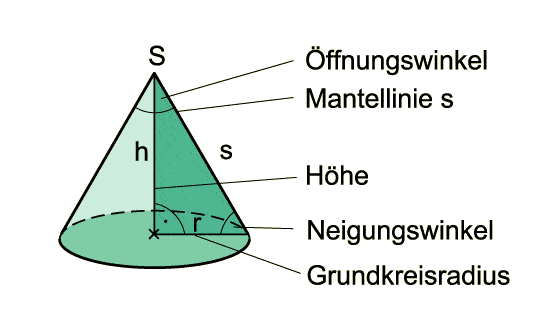 DEF: GERADE KREISKEGEL sind Körper, die begrenzt werden voneinem Kreis als Grundfläche undeinem Kreisausschnitt als Mantelfläche.Berechnung von Kegeln:Volumen		Oberfläche		Mantellinie		